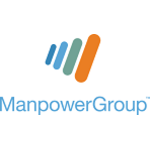 Manpower is a worldwide innovative forerunner and leader in the field of employment through the provision of services and workforce management solutions for clients and helping people in their career development with the aim of understanding the needs of the clients and candidates in the changing world of work.On behalf of our client, international reputable hotel chain, Manpower Serbia is searching for motivated candidates to fulfill the position of:POLLSTER – 2 persons 
(Budva, Montenegro)Job Description:Handling and collecting questionnaires to the hotel clients while they are dining in the restaurantIntroducing questionnaires in a computer counting programPerforming translation of the clients’ suggestionsCommunicating results to the hotel head quarters Job carried out 2 days per month during the summer season (April – October)Candidate Profile:Proficiency in English languageFluent in Russian or French languageCustomer relation and teamwork skilledGood presence and kindnessTravel availabilityDriving license and own car is an advantage Residence in Budva areaWe offer: Temporary summer contract with possibility to work every year in the companyPaid transportation and accommodation during the working daysPossibility to combine with other part time jobs or studies Three day trainingPayment by service  The selection process is taking place NOW!If you consider yourself appropriate for this position, we invite you to apply for the position by sending your CV in English language to nada.zdravkovic@manpower.rs	Deadline for applications: 03.07.2014.Manpower is an Equal Opportunity Employer and considers applicants for all positions without regard to gender, marital status, national origin, age, creed, religion, race, color, ancestry, sexual orientation, physical or mental disability. All applicants will be informed and shortlisted candidates will be invited for an interview.